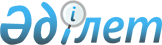 Об утверждении бюджета Шубаршийского сельского округа на 2019 – 2021 годы
					
			С истёкшим сроком
			
			
		
					Решение Темирского районного маслихата Актюбинской области от 4 января 2019 года № 309. Зарегистрировано Управлением юстиции Темирского района Департамента юстиции Актюбинской области 10 января 2019 года № 3-10-238. Прекращено действие в связи с истечением срока
      В соответствии с пунктом 2 статьи 9–1 Кодекса Республики Казахстан от 4 декабря 2008 года "Бюджетный кодекс Республики Казахстан", пунктом 2–7 статьи 6 Закона Республики Казахстан от 23 января 2001 года "О местном государственном управлении и самоуправлении в Республике Казахстан" Темирский районный маслихат РЕШИЛ:
      1. Утвердить бюджет Шубаршийского сельского округа на 2019 – 2021 годы согласно приложениям 1, 2 и 3 соответственно, в том числе на 2019 год в следующих объемах:
      1) доходы – 76 889 тысяч тенге:
      налоговые поступления – 9 962 тысяч тенге;
      неналоговые поступления – 58 тысяч тенге;
      поступления трансфертов – 66 869 тысяч тенге;
      2) расходы – 76 889 тысяч тенге;
      3) сальдо по операциям с финансовыми активами – 0 тысяч тенге;
      4) дефицит бюджета – 0 тысяч тенге;
      5) финансирование дефицита бюджета – 0 тысяч тенге.
      2. Учесть, что в доход бюджета Шубаршийского сельского округа зачисляются следующие:
      налоговые поступления:
      индивидуальный подоходный налог по доходам, не облагаемым у источника выплаты, физических лиц, зарегистрированных на территории сельского округа;
      налог на имущество физических лиц, имущество которых находится на территории сельского округа;
      земельный налог на земли населенных пунктов, взимаемого с физических и юридических лиц, земельный участок которых находится в сельском округе;
      налог на транспортные средства, взимаемого с физических и юридических лиц, зарегистрированных в сельском округе;
      плата за размещение наружной (визуальной) рекламы на: 
      объектах стационарного размещения рекламы в полосе отвода автомобильных дорог общего пользования республиканского значения, проходящих через территорию сельского округа; 
      объектах стационарного размещения рекламы в полосе отвода автомобильных дорог общего пользования областного значения, проходящих через территорию сельского округа; 
      объектах стационарного размещения рекламы в полосе отвода автомобильных дорог общего пользования районного значения; 
      неналоговые поступления: 
      другие неналоговые поступления в бюджет сельского округа. 
      3. Принять к сведению и руководству, что в соответствии со статьей 8 Закона Республики Казахстан от 30 ноября 2018 года "О республиканском бюджете на 2019 – 2021 годы" с 1 января 2019 года установлены:
      1) минимальный размер заработной платы – 42 500 тенге;
      2) месячный расчетный показатель для исчисления пособий и иных социальных выплат, а также применения штрафных санкций, налогов и других платежей в соответствии с законодательством Республики Казахстан – 2 525 тенге;
      3) величину прожиточного минимума для исчисления размеров базовых социальных выплат – 29 698 тенге.
      4. В соответствии с решением Темирского районного маслихата от 24 декабря 2018 года № 303 "Об утверждении Темирского районного бюджета на 2019-2021 годы" предусмотрены на 2019 год объем субвенции, передаваемые из районного бюджета в бюджет Шубаршийского сельского округа в сумме 18 851 тысяч тенге.
      5. Учесть в бюджете Шубаршийского сельского округа на 2019 год поступление целевых текущих трансфертов из республиканского бюджета:
      на повышение заработной платы отдельных категорий гражданских служащих, работников организаций, содержащихся за счет средств государственного бюджета, работников казенных предприятий в связи с изменением размера минимальной заработной платы – 2 986 тысяч тенге;
      на реализацию государственного образовательного заказа в дошкольных организациях образования – 8 834 тысяч тенге.
      Распределение указанных сумм целевых текущих трансфертов определяется на основании решения акима Шубаршийского сельского округа. 
      6. Учесть в бюджете Шубаршийского сельского округа на 2019 год поступление целевых текущих трансфертов из областного бюджета:
      на реализацию государственного образовательного заказа в дошкольных организациях образования – 32 515 тысяч тенге;
      на установку камер видеонаблюдения в дошкольных организациях образования – 1 200 тысяч тенге;
      Распределение указанных сумм целевых текущих трансфертов определяется на основании решения акима Шубаршийского сельского округа. 
      7. Учесть в бюджете Шубаршийского сельского округа на 2019 год поступление целевого текущего трансферта из районного бюджета в сумме 2 483 тысяч тенге.
      Распределение указанной суммы целевого текущего трансферта определяется на основании решения акима Шубаршийского сельского округа. 
      8. Государственному учреждению "Аппарат Темирского районного маслихата" в установленном законодательством порядке обеспечить:
      1) государственную регистрацию настоящего решения в Управлении юстиции Темирского района;
      2) направление настоящего решения на официальное опубликование в периодических печатных изданиях и эталонном контрольном банке нормативных правовых актов Республики Казахстан;
      3) размещение настоящего решения на интернет – ресурсе Темирского районного маслихата.
      9. Настоящее решение вводится в действие с 1 января 2019 года. Бюджет Шубаршийского сельского округа на 2019 год Бюджет Шубаршийского сельского округа на 2020 год Бюджет Шубаршийского сельского округа на 2021 год
					© 2012. РГП на ПХВ «Институт законодательства и правовой информации Республики Казахстан» Министерства юстиции Республики Казахстан
				
      Председатель сессии Темирского районного маслихата 

К. Ескалиев

      Секретарь Темирского районного маслихата 

Б. Избасов
Приложение 1к решению районного маслихатаот 4 января 2019 года № 309
Категория
Класс
Подкласс
Наименование
Сумма (тысяч тенге)
I. Доходы
76889
1
Налоговые поступления
9962
01
Подоходный налог
3700
2
Индивидуальный подоходный налог
3700
04
Hалоги на собственность
5732
1
Hалоги на имущество
300
3
Земельный налог
232
4
Hалог на транспортные средства
5200
05
Внутренние налоги на товары, работы и услуги
530
4
Сборы за ведение предпринимательской и профессиональной деятельности
530
2
Неналоговые поступления
58
01
Доходы от государственной собственности
48
5
Доходы от аренды имущества, находящегося в государственной собственности
48
06 
Прочие неналоговые поступления
10
 01
Прочие неналоговые поступления
10
Поступления трансфертов
66869
02
Трансферты, из вышестоящих органов государственного управления
66869
3
Трансферты из районного (города областного значения) бюджета
66869
Функциональная группа
Функциональная подгруппа
Администратор БП
Программа
Наименование
Сумма (тысяч тенге)
II. Затраты
76889
01
Государственные услуги общего характера
17276
1
Представительные, исполнительные и другие органы, выполняющие общие функции государственного управления
17276
124
Аппарат акима города районного значения, села, поселка, сельского округа
17276
001
Услуги по обеспечению деятельности акима города районного значения, поселка, села, сельского округа
17094
022
Капитальные расходы государственного органа
182
04
Образование
49164
1
Дошкольное воспитание и обучение
49164
124
Аппарат акима города районного значения, села, поселка, сельского округа
49164
041
Реализация государственного образовательного заказа в дошкольных организациях образования
49164
06
Социальная помощь и социальное обеспечение
3349
12
Социальная помощь
3349
124
Аппарат акима города районного значения, села, поселка, сельского округа
3349
003
Оказание социальной помощи нуждающимся гражданам на дому
3349
07
Жилищно-коммунальное хозяйство
6300
3
Благоустройство населенных пунктов
6300
124
Аппарат акима города районного значения, села, поселка, сельского округа
6300
008
Освещение улиц в населенных пунктах
1950
009
Обеспечение санитарии населенных пунктов
900
011
Благоустройство и озеленение населенных пунктов
3450
13
Прочие
800
9
Прочие
800
124
Аппарат акима города районного значения, села, поселка, сельского округа
800
040
Реализация мероприятий для решения вопросов обустройства населенных пунктов в реализацию мер по содействию экономическому развитию регионов в рамках Программы развития регионов до 2020 года
800
Функциональная группа
Функциональная подгруппа
Администратор БП
Программа
Наименование
Сумма, тысяч тенге
III.Сальдо по операциям с финансовыми активами
0
IV. Дефицит бюджета
0
V. Финансирование дефицита бюджета
0Приложение 2к решению районного маслихатаот 4 января 2019 года № 309
Категория
Класс
Подкласс
Наименование
Сумма (тысяч тенге)
I. Доходы
30118
1
Налоговые поступления
9200
01
Подоходный налог
3638
2
Индивидуальный подоходный налог
3638
04
Hалоги на собственность
5162
1
Hалоги на имущество
400
3
Земельный налог
332
4
Hалог на транспортные средства
4430
05
Внутренние налоги на товары, работы и услуги
400
4
Сборы за ведение предпринимательской и профессиональной деятельности
400
2
Неналоговые поступления
230
01
Доходы от государственной собственности
200
5
Доходы от аренды имущества, находящегося в государственной собственности
200
06 
Прочие неналоговые поступления
30
 01
Прочие неналоговые поступления
30
Поступления трансфертов
20688
02
Трансферты, поступаемые из вышестоящих органов государственного управления
20688
3
Трансферты из районного (города областного значения) бюджета
20688
Функциональная группа
Функциональная подгруппа
Администратор БП
Программа
Наименование
Сумма (тысяч тенге)
II. Затраты
30118
01
Государственные услуги общего характера
20892
1
Представительные, исполнительные и другие органы, выполняющие общие функции государственного управления
20892
124
Аппарат акима города районного значения, села, поселка, сельского округа
20892
001
Услуги по обеспечению деятельности акима города районного значения,села, поселка, сельского округа
19992
022
Капитальные расходы государственного органа
900
06
Социальная помощь и социальное обеспечение
3442
12
Социальная помощь
3442
124
Аппарат акима города районного значения, села, поселка, сельского округа
3442
003
Оказание социальной помощи нуждающимся гражданам на дому
3442
07
Жилищно-коммунальное хозяйство
4624
3
Благоустройство населенных пунктов
4624
124
Аппарат акима города районного значения, села, поселка, сельского округа
4624
008
Освещение улиц в населенных пунктах
2235
009
Обеспечение санитарии населенных пунктов
1369
011
Благоустройство и озеленение населенных пунктов
1020
13
Прочие
1160
9
Прочие
1160
124
Аппарат акима города районного значения, села, поселка, сельского округа
1160
040
Реализация мероприятий для решения вопросов обустройства населенных пунктов в реализацию мер по содействию экономическому развитию регионов в рамках Программы развития регионов до 2020 года
1160
Функциональная группа
Функциональная подгруппа
Администратор БП
Программа
Наименование
Сумма, тысяч тенге
III. Сальдо по операциям с финансовыми активами
0
IV. Дефицит бюджета
0
V. Финансирование дефицита бюджета
0Приложение 3к решению районного маслихатаот 4 января 2019 года № 309
Категория
Класс
Подкласс
Наименование
Сумма (тысяч тенге)
I.Доходы
28240
1
Налоговые поступления
9572
01
Подоходный налог
4972
2
Индивидуальный подоходный налог
4972
04
Hалоги на собственность
4170
1
Hалоги на имущество
350
3
Земельный налог
250
4
Hалог на транспортные средства
3570
05
Внутренние налоги на товары, работы и услуги
430
4
Сборы за ведение предпринимательской и профессиональной деятельности
430
2
Неналоговые поступления
58
01
Доходы от государственной собственности
48
5
Доходы от аренды имущества, находящегося в государственной собственности
48
06 
Прочие неналоговые поступления
10
 01
Прочие неналоговые поступления
10
Поступления трансфертов
18610
02
Трансферты, поступаемые из вышестоящих органов государственного управления
18610
3
Трансферты из районного (города областного значения) бюджета
18610
Функциональная группа
Функциональная подгруппа
Администратор БП
Программа
Наименование
Сумма (тысяч тенге)
II. Затраты
28240
01
Государственные услуги общего характера
20675
1
Представительные, исполнительные и другие органы, выполняющие общие функции государственного управления
20675
124
Аппарат акима города районного значения, села, поселка, сельского округа
20675
001
Услуги по обеспечению деятельности акима города районного значения,села, поселка, сельского округа
19655
022
Капитальные расходы государственного органа
1020
06
Социальная помощь и социальное обеспечение
3442
12
Социальная помощь
3442
124
Аппарат акима города районного значения, села, поселка, сельского округа
3442
003
Оказание социальной помощи нуждающимся гражданам на дому
3442
07
Жилищно-коммунальное хозяйство
3028
3
Благоустройство населенных пунктов
3028
124
Аппарат акима города районного значения, села, поселка, сельского округа
3028
008
Освещение улиц в населенных пунктах
1120
009
Обеспечение санитарии населенных пунктов
987
011
Благоустройство и озеленение населенных пунктов
921
13
Прочие
1095
9
Прочие
1095
124
Аппарат акима города районного значения, села, поселка, сельского округа
1095
040
Реализация мероприятий для решения вопросов обустройства населенных пунктов в реализацию мер по содействию экономическому развитию регионов в рамках Программы развития регионов до 2020 года
1095
Функциональная группа
Функциональная подгруппа
Администратор БП
Программа
Наименование
Сумма, тысяч тенге
III. Сальдо по операциям с финансовыми активами
0
IV. Дефицит бюджета
0
V. Финансирование дефицита бюджета
0